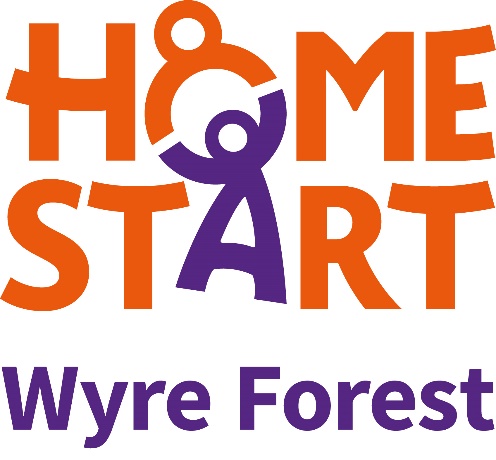 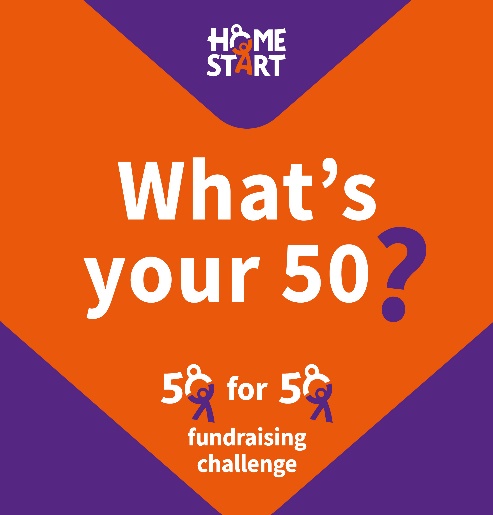     Sponsor Form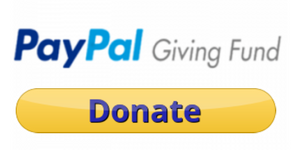 NamePostcodeAmountTick if PaidGift Aid